Animal Hearing Ranges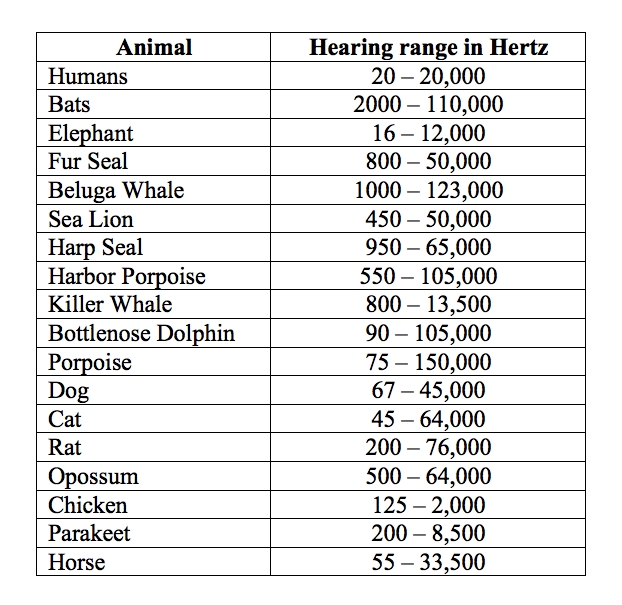 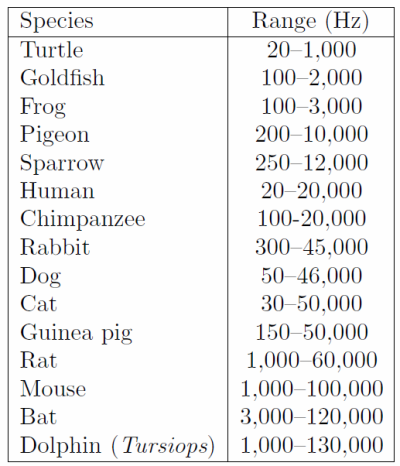 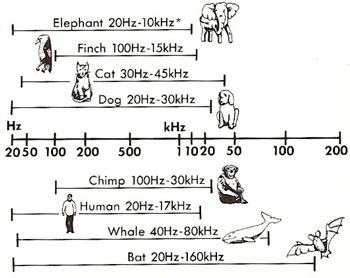 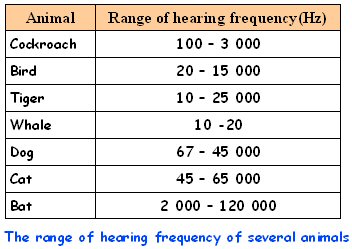 